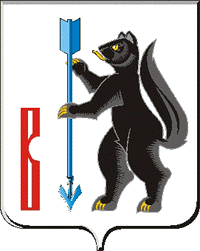  АДМИНИСТРАЦИЯ ГОРОДСКОГО ОКРУГА ВЕРХОТУРСКИЙП О С Т А Н О В Л Е Н И Еот 15.06.2021г. № 444г. ВерхотурьеО внесении изменений в муниципальную программу городского округа Верхотурский «Содействие развитию малого и среднего предпринимательства до 2025 года», утвержденную постановлением Администрации городского округа Верхотурский от 24.09.2019г. № 773В соответствии с Бюджетным кодексом Российской Федерации, Федеральным законом от 06 октября 2003 года № 131-ФЗ «Об общих принципах организации местного самоуправления в Российской Федерации», постановлением Администрации городского округа Верхотурский от 06.05.2019г. № 373 «Об утверждении Порядка формирования и реализации муниципальных программ городского округа Верхотурский», решением Думы городского округа Верхотурский от 26.05.2021г. № 34 «О внесении изменений в решение Думы городского округа Верхотурский от 11.12.2020г. № 60 «О бюджете городского округа Верхотурский на 2021 год и плановый период 2022 и 2023 годов», руководствуясь Уставом городского округа Верхотурский, ПОСТАНОВЛЯЮ:1.Внести изменения в План мероприятий по выполнению муниципальной программы городского округа Верхотурский «Содействие развитию малого и среднего предпринимательства до 2025 года», утвержденный постановлением Администрации городского округа Верхотурский от 24.09.2019г. № 773, изложив его в новой редакции, в соответствии с приложением к настоящему постановлению.2.Опубликовать настоящее постановление в информационном бюллетене «Верхотурская неделя» и разместить на официальном сайте городского округа Верхотурский.3.Контроль исполнения настоящего постановления оставляю за собой.Глава городского округа Верхотурский						А.Г. Лиханов